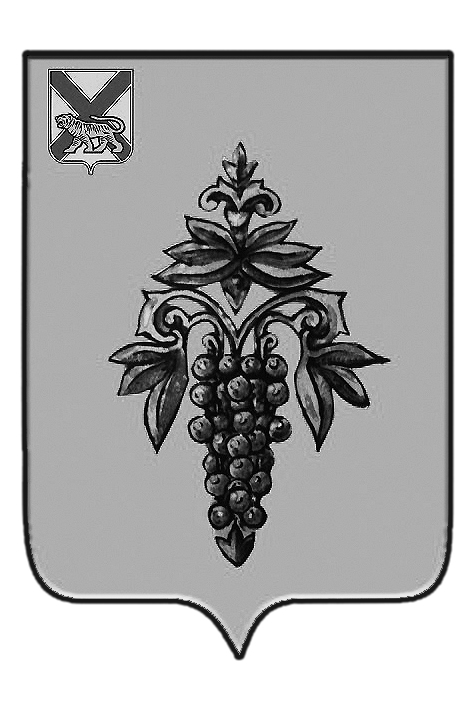 ДУМА ЧУГУЕВСКОГО МУНИЦИПАЛЬНОГО ОКРУГА Р  Е  Ш  Е  Н  И  Е	Заслушав отчет председателя Контрольно-счетного комитета Чугуевского муниципального района о контрольном мероприятии «Проверка отдельных вопросов финансово-хозяйственной деятельности муниципального казенного учреждения дополнительного образования «Чугуевская детская музыкальная школа» за 2019 год», Дума Чугуевского муниципального округаРЕШИЛА:	Принять к сведению прилагаемый отчет Контрольно-счетного комитета Чугуевского муниципального района о контрольном мероприятии «Проверка отдельных вопросов финансово-хозяйственной деятельности муниципального казенного учреждения дополнительного образования «Чугуевская детская музыкальная школа» за 2019 год».Председатель ДумыЧугуевского муниципального округа                                         		Е.В. ПачковУТВЕРЖДАЮПредседатель Контрольно-счетного комитета Чугуевского муниципального района____________ М.А. Тимофеева«07» августа 2020 годаОТЧЕТ о контрольном мероприятии «Проверка отдельных вопросов финансово-хозяйственной деятельности муниципального казенного учреждения дополнительного образования «Чугуевская детская музыкальная школа» за 2019 год» (наименование контрольного мероприятия)1. Основание для проведения контрольного мероприятия: пункт 1.4. Плана работы Контрольно-счетного комитета Чугуевского муниципального района на 2020 год. 2. Предмет контрольного мероприятия: финансово-хозяйственная деятельность муниципального казенного учреждения дополнительного образования «Чугуевская детская музыкальная школа».3. Объекты контрольного мероприятия: муниципальное казенное учреждение дополнительного образования «Чугуевская детская музыкальная школа»;муниципальное казенное учреждение «Центр обслуживания образовательных учреждений».4. Проверяемый период деятельности: 2019 год. 5. Срок проведения контрольного мероприятия: с 13 по 31 июля 2020 года.6. Цель контрольного мероприятия: проверить законность, эффективность и целевое использование бюджетных средств, выделенных на обеспечение деятельности Учреждения.7. Краткая характеристика проверяемой сферы формирования и использования бюджетных средств и деятельности объектов контрольного мероприятия:Контрольное мероприятие проведено в отношении муниципального казенного учреждения дополнительного образования «Чугуевская детская музыкальная школа» (далее – Учреждение), подведомственного администрации Чугуевского муниципального района (управление социально-культурной деятельности). Учреждение является некоммерческой организацией дополнительного образования, созданной в целях реализации дополнительных предпрофессиональных и общеразвивающих образовательных программ в области искусства. В проверяемом периоде финансировалось за счет средств бюджета Приморского края и бюджета Чугуевского муниципального района. Учреждение имеет обособленное имущество, переданное ему администрацией Чугуевского муниципального района в оперативное управление и находится в ведомственном подчинении управления социально-культурной деятельности администрации Чугуевского муниципального района.  В проверяемом периоде Учреждением осуществлялись закупки товаров, работ, услуг в рамках Федерального закона от 05 апреля 2013 года № 44-ФЗ «О контрактной системе в сфере закупок товаров, работ, услуг для обеспечения государственных и муниципальных нужд» (далее – Закон № 44-ФЗ).  Контрольное мероприятие проведено параллельно с отделом внутреннего муниципального финансового контроля Финансового управления Администрации Чугуевского муниципального района, которым проверено расходование бюджетных средств на оплату труда работников Учреждения. По итогам контрольного мероприятия составлен акт от 31.07.2020 № 7, который подписан сторонами без разногласий.   Объем проверенных средств – 459,27 тыс.рублей (средства бюджета Чугуевского муниципального района). 8. По результатам контрольного мероприятия установлено следующее:По вопросу № 1. Проверка соблюдения Учреждением порядка составления, утверждения и ведения бюджетной сметы и проведен анализ ее исполнения.В 2019 году  составление, утверждение и ведение бюджетной сметы осуществлялось Учреждением в соответствие с порядком, утвержденным приказом главным распорядителем бюджетных средств районного бюджета МКУ «ЦООУ» от 24 августа 2018 года № 106-А.На финансовое обеспечение деятельности Учреждения в 2019 году выделено 7 149,11 тыс.рублей, из них за счет средств краевого бюджета 340,00 тыс.рублей (субвенции), за счет средств районного бюджета – 6 809,11 тыс.рублей.Утвержденные сметные назначения освоены на 99,4% или в сумме 7 105,77 тыс.рублей. Из них: оплата труда – 4 847,70 тыс.рублей; взносы на выплаты по оплате труда – 1 456,61 тыс.рублей; закупка товаров, работ и услуг, включая коммунальные – 459,27 тыс.рублей; налоги, сборы – 2,19 тыс.рублей; субвенции – 340,00 тыс.рублей. По данному вопросу замечаний и нарушений не установлено. По вопросу № 2. Проверка соблюдения Учреждением  порядка формирования муниципального задания на выполнение муниципальных услуг, анализ его исполнения. В результате установлено, что Учреждение осуществляет свою деятельность в соответствии с муниципальным заданием, сформированным и утвержденным на 2019 год уполномоченным органом администрации Чугуевского муниципального района - Управлением социально-культурной деятельности.Однако, Учреждением не соблюдены нормы Порядка формирования муниципального задания, утвержденного постановлением администрации Чугуевского муниципального района от 03 июля 2018 года № 369-НПА, устанавливающие: формы муниципального задания и отчета о его выполнении;  порядок заполнения муниципального задания; периодичность предоставления отчетов о выполнении муниципального задания.   По вопросу № 3. Проверка отдельных вопросов организации и ведения бухгалтерского учета и составления отчетности.В 2019 году ведение бухгалтерского учета в Учреждении осуществлялось МКУ «ЦООУ» на основании Соглашения о передаче полномочий в области формирования, исполнения и контроля за исполнением сметы расходных обязательств, принятых учреждением, по регулированию отношений, связанных с формированием, размещением, исполнением и контролем за использованием муниципальных заказов на поставки товаров, выполнение работ, оказание услуг для нужд учреждения. Срок действия Соглашения: с 09 января 2019 года по 31 декабря 2021 года.  В ходе проверки рассмотрены следующие вопросы ведения бухгалтерского учета: учет кассовых и банковских операций; расчеты с подотчетными лицами; расчеты с поставщиками и подрядчиками; учет нефинансовых активов, включая учет на забалансовых счетах; достоверность бюджетной отчетности. В результате установлено, что бухгалтерский учет деятельности Учреждения в целом осуществляется МКУ «ЦООУ» в соответствии с требованиями Федерального закона от 06 декабря 2011 года № 402-ФЗ  «О бухгалтерском учете», приказом Минфина России от 01 декабря 2010 года № 157 н «Об утверждении единого плана счетов бухгалтерского учета для органов государственной власти (государственных органов), органов местного самоуправления, органов управления государственными внебюджетными фондами, государственных академий наук, государственных (муниципальных) учреждений и инструкции по его применению». Однако, выявлены нарушения вышеуказанных нормативных актов, касающихся вопросов: обеспечения сохранности инвентарных номеров на объектах учета основных средств; оформления расходных кассовых ордеров, заполнения кассовой книги и журналов регистрации приходных и расходных кассовых ордеров; равенства показателей регистров бухгалтерского учета и баланса.По вопросу № 4. Проверка соблюдения требований законодательства о контрактной системе в сфере закупок товаров, работ и услуг.По данному вопросу деятельность Учреждения оценена как удовлетворительная, но нуждающаяся в корректировке, так как в ходе контрольного мероприятия выявлены отдельные нарушения и недостатки в исполнении требований федерального законодательства и муниципальных правовых актов в сфере закупок, а именно: - в Учреждении не обучен и не назначен контрактный управляющий; - не утверждена должностная инструкция контрактного управляющего; - план закупок и план-график закупок размещены в ЕИС с нарушением установленных сроков; - закупки Учреждения отражены в плане закупок и плане-графике закупок не в полном объеме.Указанные недостатки и нарушения не попадают под административное правонарушение.9. Пояснения и замечания руководителей объектов контрольного мероприятия на результаты контрольного мероприятия (при наличии): пояснения заместителя главного бухгалтера МКУ «ЦООУ» от 23.07.2020 № 497 о причине расхождений данных бухгалтерского баланса и главной книги.10. Выводы: По итогам контрольного мероприятия незаконного, нецелевого и неэффективного использования бюджетных средств не выявлено. 11. Предложения:1. Направить представление МКУ ДО «Чугуевская ДМШ» для принятия мер по устранению выявленных нарушений и недостатков и недопущению их в дальнейшем;2. Направить информационное письмо об итогах контрольного мероприятия в адрес управления социально-культурной деятельности Администрации Чугуевского муниципального района, как куратору Учреждения, с предложениями:- об усилении контроля за деятельностью Учреждения при формировании, утверждении муниципального задания и отчетов о его исполнении; - о рассмотрении вопроса о принятии на бюджетное обслуживание Учреждения муниципальным казенным учреждением «Центр обеспечения деятельности учреждений культуры» в соответствии с ведомственной принадлежностью.3. Администрации Чугуевского муниципального района и Думе Чугуевского муниципального района рассмотреть настоящий отчет и принять его к сведению.Председатель Контрольно-счетного комитета Чугуевского муниципального района			     М.А. Тимофееваот 28.08.2020г.   № 77Об  отчете о контрольном мероприятии «Проверка отдельных вопросов финансово-хозяйственной деятельности муниципального казенного учреждения дополнительного образования «Чугуевская детская музыкальная школа» за 2019 год»Об  отчете о контрольном мероприятии «Проверка отдельных вопросов финансово-хозяйственной деятельности муниципального казенного учреждения дополнительного образования «Чугуевская детская музыкальная школа» за 2019 год»Об  отчете о контрольном мероприятии «Проверка отдельных вопросов финансово-хозяйственной деятельности муниципального казенного учреждения дополнительного образования «Чугуевская детская музыкальная школа» за 2019 год»